THE LITURGY OF THE WORD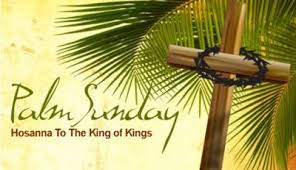 First Reading: Isaiah 50:4-7The Lord has given mea disciple's tongue.So that I may know how to reply to the weariedhe provides me with speech.Each morning he wakes me to hearto listen like a disciple.The Lord has opened my ear.For my part, I made no resistance,neither did I turn away.I offered my back to those who struck me,my cheeks to those who tore at my beard;I did not cover my faceagainst insult and spittle.The Lord comes to my help,so that I am untouched by the insults.So, too, I set my face like flint;I know I shall not be shamed.RESPONSORIAL PSALM:R. My God, my God, why have you abandoned me?All who see me deride me.They curl their lips, they toss their heads.'He trusted in the Lord, let him save him;let him release him if this is his friend.' R.Many dogs have surrounded me,a band of the wicked beset me.They tear holes in my hands and my feet.I can count every one of my bones. R.They divide my clothing among them.They cast lots for my robe.O Lord, do not leave me alone,my strength, make haste to help me! R.I will tell of your name to my brethrenand praise you where they are assembled.'You who fear the Lord give him praise;all sons of Jacob, give him glory.Revere him, Israel's sons.' R.Second Reading: Phillippians 2:6-11His state was divine,yet Christ Jesus did not clingto his equality with Godbut emptied himselfto assume the condition of a slave,and became as men are, and being as all men are,he was humbler yet,even to accepting death,death on a cross.But God raised him high and gave him the namewhich is above all other names so that all beingsin the heavens, on earth and in the underworld,should bend the knee at the name of Jesusand that every tongue should acclaim Jesus Christ as Lord, to the glory of God the Father.Gospel Acclamation:Praise to you, Lord Jesus Christ, king of endless glory!Christ became obedient for us even to death,dying on the cross.Therefore God raised him on highand gave him a name above all other names.Praise to you, Lord Jesus Christ, king of endless glory!GOSPEL: Luke:14 23-56Project Compassion 2022 Every day, more than 200 million children miss out on school, around 690 million people go hungry and 2.2 billion people cannot access clean drinking water. In recent years, COVID-19 has also devastated vulnerable communities already living in poverty, with the health and economic impacts to reverberate for years to come.It’s through the generous support of people like you, even amidst the COVID-19 pandemic, that we are able to continue to help lift vulnerable communities out of poverty – support that is needed now more than ever. Thousands of schools and Parishes in Australia have supported Project Compassion over the past year alone.Thank you for your continued support for Project Compassion– past, present and future. Together, we can help vulnerable communities face their challenges today and build a better tomorrow For All Future Generations.Please return your Project Compassion boxes to St Brendan’s or St Joseph’s Church                   Welcome          Parish of Cororooke                     727 Corangamite Lake Ro        Coragulac, VIC 3249Email:  cororooke@ballarat.catholic.org.auSt Brendan’s:14th April: Holy Thursday Mass @ 7.00pmCommentator: K McKayReader: M McCarthyPlease return Project Compassion Boxes15th April: Good Friday @ 2.30pmCollection for the support of the church in the Holy Land16th April, Easter Vigil  @ 7.00pmCommentator: M AllanReader: K SpeirsStoryteller: A McCarthy St Joseph’s: 17th April Mass @ 10.30 amFamily: WhytcrossALTAR & SACRISTY DUTIES:St Brendan’s:10-17th April: H Holland & J O’DowdSt Joseph’s:  April: J&M MelvilleCounters 10th April: N McKayRECENT DEATHS:   Sr Patricia VaggANNIVERSARIES:   Daniel Roache, Frank Page, Pat Harney, Daniel Moore, Mary GarnerThose seeking our prayers for healing and well being.Leah Spokes, Geraldine Finn,Goldie Elsum, Doug Swanson, Ross Suares, Catherine Miller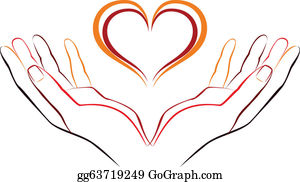                  Dates to Remember: 11TH April: Mass of the Oils. St Patricks’s Cathedral, Ballarat @6.30pm. Supper to follow in the hall ALL WELCOME14th April: Holy Thursday Mass@7pm15th April: Good Friday@2;30pm                16th April: Easter Vigil@7pmWishing Heather a very happy 80th Birthday 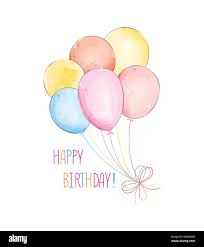                  and Don a speedy recovery PALM SUNDAY GATHERING FOR JUSTICE FOR REFUGEES…..Colac and district inspired by visit of Sr Brigid Arthur – to meet at 2pm, today - Sunday 10th April @ rotunda: Memorial Park Colac…. ALL WELCOMEFrom Bishop Paul re Holy Week ceremonies….‘While many of the pandemic restrictions have been eased, Covid is still in the community, and it is prudent to continue to take some steps to reduce the spread of the virus… I remind everyone of the directive that during this time of pandemic, communion should be received in the hand and no sharing of the chalice.  Holy water fonts should still be empty.  For Good Friday, Veneration of the Cross, people are invited to come forward and bow before the cross rather than touching of kissing the cross.’Prayer for UkraineGod of peace and justice,We pray for the people of Ukraine.We pray for peace and the laying down of weapons.We pray for all those who fear for tomorrow,That your Spirit of comfort would draw near to them.We pray for those with power of war or peace, for wisdom, discernment and compassion to guide their decisions.Above all, we pray for all your precious children, at risk and in fear, that you would hold and protect them.We pray in the name of Jesus, the Prince of Peace. Amen“God never tires of forgiving us; we are the ones who tire of seeking his mercy.”  Pope FrancisBallarat Diocese Lay Pastoral Ministry Program  – Online Study now openOur partner, Dayton University, offers low-cost ($50usd) online study and formation for employed or volunteer lay workers in parishes.  Study cycles are over 3 or 5 weeks.  The next Cycle of 2022 begins April 25.  There are 29 subjects to choose from – find one that interests you!  Registrations are open now.  More information is available on the diocesan website https://www.ballarat.catholic.org.au/services-agencies-2/pastoral/pastoral-ministry/lay-pastoral-ministry-program/ or email djurdja.klaric@ballarat.catholic.org.au or ph. 5337 7121.Caritas Australia Ukraine Crisis AppealIn a matter of weeks, millions of people have fled the conflict in Ukraine.  Our long-standing partner, Caritas Ukraine, is on the ground, supporting people in need during this unfolding humanitarian crisis.  Help provide urgent humanitarian assistance including shelter, food, clean water, medicine and psychological support to people affected by this crisis.  Donate today at www.caritas.org.au/ukraine or call 1800 024 413 toll free.  Keep up to date on the latest activities by Caritas agencies on the ground www.caritas.org.au/ukraine-news Prayers for Ukraine and RussiaThe Australian Catholic Bishops Conference Prayer for Peace and Justice in UkraineGod of peace and justice,who change the hardened heart and break the power of violence,we entrust the people of Ukraine to you.Protect them in this time of peril;let them know not death but life, not slavery but freedom.You are Father of all;we are brothers and sisters.Give us the strength to live that truth in love,choosing peace not war.Through Christ our Lord.  Amen.Pope Francis’ Prayer for Peace in UkraineI ask you to pray the Our Father for peace in Ukraine, now and throughout this Day.Let us ask the Lord to grant that the country may grow in the spirit of brotherhood, and that all hurts, fears and divisions will be overcome.We have spoken about the Holocaust. But let us think too that [in Ukraine] millions of people were killed [1932-1933].They are a people who have suffered; they have suffered from hunger, suffered from much brutality and they deserve peace.May the prayers and supplications that today rise up to heaven touch the minds and hearts of world leaders, so that dialogue may prevail and the common good be placed ahead of partisan interests.Please, no more warModerator: Maureen Finn 0428329231Supervising Priest: Fr Michael O’Toole  School Principal: Leanne EastmanParish Sec: Gracesyn Perrett 52331464Child Safety Officer: Leanne EastmanSt Brendan’s: 9.30am Sunday/ 5pm 4th Sunday St Joseph’s: 10:30am Lay-led / Mass  1st Sunday